ПОЯСНЮВАЛЬНА ЗАПИСКА№ ПЗН-61243 від 28.12.2023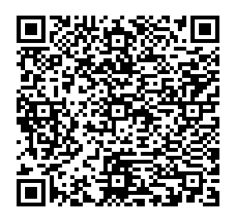 до проєкту рішення Київської міської ради:Про надання КИЇВСЬКОМУ КОМУНАЛЬНОМУ ОБ'ЄДНАННЮ ЗЕЛЕНОГО БУДІВНИЦТВА ТА ЕКСПЛУАТАЦІЇ ЗЕЛЕНИХ НАСАДЖЕНЬ МІСТА «КИЇВЗЕЛЕНБУД» земельної ділянки в постійне користування для утримання та благоустрою зелених зон і зелених насаджень та обслуговування скверу на просп. Червоної Калини, 2-б в Деснянському районі міста КиєваЮридична особа:Відомості про земельну ділянку (кадастровий № 8000000000:62:004:0098).3. Обґрунтування прийняття рішення.На замовлення зацікавленої особи землевпорядною організацією розроблено проєкт землеустрою щодо відведення земельної ділянки, на підставі якого та відповідно до статей 9, 123 Земельного кодексу України та Порядку набуття прав на землю із земель комунальної власності у місті Києві, затвердженого рішенням Київської міської ради від 20.04.2017                         № 241/2463, Департаментом земельних ресурсів виконавчого органу Київської міської ради (Київської міської державної адміністрації) розроблено проєкт рішення Київської міської ради.4. Мета прийняття рішення.Метою прийняття рішення є забезпечення реалізації встановленого Земельним кодексом України права особи на оформлення права користування на землю.5. Особливі характеристики ділянки.Стан нормативно-правової бази у даній сфері правового регулювання.Загальні засади та порядок передачі земельних ділянок у користування зацікавленим особам визначено Земельним кодексом України та Порядком набуття прав на землю із земель комунальної власності у місті Києві, затвердженим рішенням Київської міської ради від 20.04.2017 № 241/2463.Проєкт рішення не містить інформацію з обмеженим доступом у розумінні статті 6 Закону України «Про доступ до публічної інформації».Проєкт рішення не стосується прав і соціальної захищеності осіб з інвалідністю та не матиме впливу на життєдіяльність цієї категорії.Фінансово-економічне обґрунтування.Реалізація рішення не потребує додаткових витрат міського бюджету.Відповідно до Податкового кодексу України та Положення про плату за землю в місті Києві, затвердженого рішенням Київської міської ради від 23.06.2011 № 242/5629 «Про встановлення місцевих податків і зборів у м. Києві» (зі змінами та доповненнями) розрахунковий розмір земельного податку складатиме: 43 299 грн 51 коп (1%).Прогноз соціально-економічних та інших наслідків прийняття рішення.Наслідками прийняття розробленого проєкту рішення стане реалізація зацікавленою особою своїх прав щодо користування земельною ділянкою.Доповідач: директор Департаменту земельних ресурсів Валентина ПЕЛИХ. Назва	КИЇВСЬКЕ КОМУНАЛЬНЕ ОБ'ЄДНАННЯ ЗЕЛЕНОГО БУДІВНИЦТВА ТА ЕКСПЛУАТАЦІЇ ЗЕЛЕНИХ НАСАДЖЕНЬ МІСТА «КИЇВЗЕЛЕНБУД» Перелік засновників (учасників) юридичної особиКИЇВСЬКА МІСЬКА ДЕРЖАВНА АДМІНІСТРАЦІЯ, Код ЄДРПОУ:00022527, Україна, 01044, місто Київ,вул. Хрещатик, 36 Кінцевий бенефіціарний   власник (контролер)ВідсутнійРеєстраційний номер:від 25.12.2023 № 438391303 Місце розташування (адреса)м. Київ, р-н Деснянський, просп. Червоної Калини, 2-б Площа0,3482 га Вид та термін користуванняправо в процесі оформлення (постійне користування) Категорія земельіснуюча – інформація відсутняпроєктна - землі рекреаційного призначення Вид цільового призначенняіснуючий - роздрібної торгівлі та комерційних послугпроєктний - 07.08 земельні ділянки загального користування, які використовуються як зелені насадження загального користування (для утримання та благоустрою зелених зон і зелених насаджень та обслуговування скверу) Нормативна грошова оцінка 
 (за попереднім розрахунком*)4 329 950 грн 79 коп. *Наведені розрахунки нормативної грошової оцінки не є остаточними і будуть уточнені   відповідно до вимог чинного законодавства при оформленні права на земельну ділянку. *Наведені розрахунки нормативної грошової оцінки не є остаточними і будуть уточнені   відповідно до вимог чинного законодавства при оформленні права на земельну ділянку. Наявність будівель і споруд   на ділянці:На земельній ділянці знаходиться пам’ятник Воїну-добровольцю. Наявність ДПТ:Детальний план території відсутній. Функціональне призначення   згідно з Генпланом:Відповідно до Генерального плану міста Києва, затвердженого рішенням Київської міської ради                  від 28.03.2002 № 370/1804, земельна ділянка за функціональним призначенням належить до території житлової забудови багатоповерхової (існуючі) та до території вулиць і доріг (довідка (витяг) з містобудівного кадастру від 14.06.2023 № 1692/0/012/12-03-23).Відповідно до Класифікатора видів функціонального призначення територій та їх співвідношення з видами цільового призначення земельних ділянок, наведеного у додатку 60 Порядку ведення Державного земельного кадастру, затвердженого постановою Кабінету Міністрів України від 17.10.2012 № 1051 (зі змінами), код виду цільового призначення – 07.08 (земельні ділянки загального користування, які використовуються як зелені насадження загального користування) є супутнім видом цільового призначення території житлової забудови багатоповерхової та території вулиць і доріг. Правовий режим:Земельна ділянка належить до земель комунальної власності територіальної громади міста Києва, право власності зареєстровано у Державному реєстрі речових прав на нерухоме майно 28.03.2017, номер відомостей про речове право 19721850 (інформація з Державного реєстру речових прав на нерухоме майно від 28.12.2023                                № 360299017). Розташування в зеленій зоні:Відповідно до Генерального плану міста Києва, затвердженого рішенням Київської міської ради                  від 28.03.2002 № 370/1804, земельна ділянка не відноситься до зеленої зони. Інші особливості:Рішенням Київської міської ради від 06.10.2005 № 77/3541 «Про передачу товариству з обмеженою відповідальністю науково-технічне підприємство «Бонус-П» земельної ділянки для будівництва, експлуатації та обслуговування торговельного комплексу на                          просп. Володимира Маяковського, 2-б у Деснянському районі м. Києва» земельну ділянку (кадастровий номер 8000000000:62:004:0098) передано в оренду на 15 років товариству з обмеженою відповідальністю науково-технічне підприємство «Бонус-П» (договір оренди земельної ділянки від 14.11.2006 № 62-6-00364). Інші особливості:Рішенням Київської міської ради від 20.12.2016                           № 712/1716 «Про розірвання договору оренди земельної ділянки площею 0,3482 га на проспекті Володимира Маяковського, 2-б у Деснянському районі м. Києва, укладеного між Київською міською радою та товариством з обмеженою відповідальністю науково-технічне підприємство «Бонус-П», № 62-6-00364 від 14.11.2006 та надання цій земельній ділянці статусу скверу» розірвано договір оренди земельної ділянки (кадастровий номер 8000000000:62:004:0098) від 14.11.2006 № 62-6-00364 укладений між Київською міською радою та товариством з обмеженою відповідальністю науково-технічне підприємство         «Бонус-П» та надано статус скверу.Зазначаємо, що Департамент земельних ресурсів не може перебирати на себе повноваження Київської міської ради та приймати рішення про надання або відмову в наданні в користування земельної ділянки, оскільки відповідно до пункту 34 частини першої статті 26 Закону України «Про місцеве самоврядування в Україні» та статей 9, 122 Земельного кодексу України такі питання вирішуються виключно на пленарних засіданнях сільської, селищної, міської ради.Зазначене підтверджується, зокрема, рішеннями Верховного Суду від 28.04.2021 у справі № 826/8857/16, від 17.04.2018 у справі № 826/8107/16, від 16.09.2021 у справі № 826/8847/16. Зважаючи на вказане, цей проєкт рішення направляється для подальшого розгляду Київською міською радою відповідно до її Регламенту.Директор Департаменту земельних ресурсівВалентина ПЕЛИХ